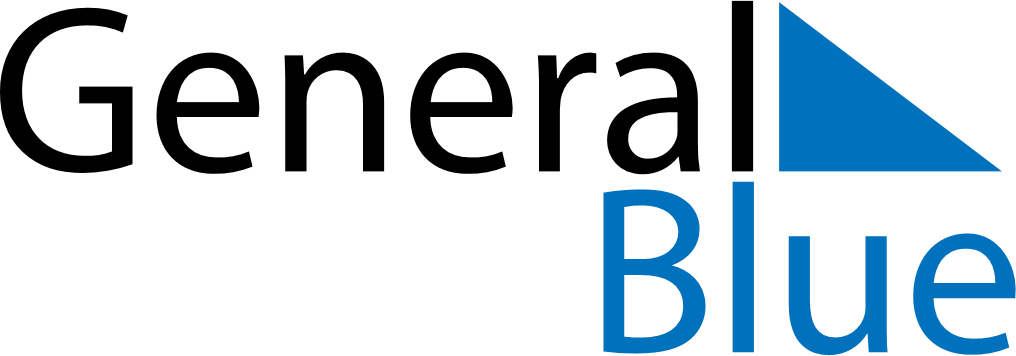 December 2028December 2028December 2028NorwayNorwayMONTUEWEDTHUFRISATSUN123Second Sunday of Advent45678910Third Sunday of Advent11121314151617Fourth Sunday of Advent18192021222324Christmas Eve25262728293031Christmas DayBoxing DayNew Year’s Eve